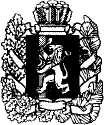 АДМИНИСТРАЦИЯ МАНСКОГО РАЙОНА КРАСНОЯРСКОГО КРАЯПОСТАНОВЛЕНИЕО внесении изменений в постановление администрации Манского района от 30.07.2015 № 613 «Об утверждении перечня муниципальных программ Манского района на 2016 год и плановый период 2017-2018 годов»В соответствии с постановлением администрации Манского района от 10.10.2014 года № 1111 «Об утверждении Порядка принятия решений о разработке муниципальных программ Манского района,   их формировании и реализации», руководствуясь п.1 ст.33 Устава района, администрация Манского района ПОСТАНОВЛЯЕТ:1. Внести следующие изменения в постановление администрации Манского района от 30.07.2015 № 613 «Об утверждении перечня муниципальных программ Манского района на 2016 год и плановый период 2017-2018 годов»:1.1. В п. 14 приложения к постановлению наименование подпрограммы 14.1. изложить в следующей редакции: «14.1. Развитие малых форм хозяйствования в сельской местности».1.2. Исключить п. 6 приложения к постановлению.2. Постановление вступает в силу после официального опубликования.И.о. руководителя администрации района                                                              С.А.Орешенко30.10.2015с.Шалинское№ 838